       Этим  летом  мне  довелось побывать в Краеведческом  музее нашего города.   Меня очень  заинтересовал уголок, где находилась  мебель, принадлежащая Льву   Яковлевичу  Лихачеву. Я была   удивлена, когда узнала, что этот  человек долгие годы жил в нашем  селе Устиново. И мне стало как-то немного совестно.  Как же так? Я практически ничего не знаю об истории своего  села.             За помощью я обратилась в нашу сельскую библиотеку к Елене Борисовне  Пороховой, зная, что она  человек творческий, любящий свою работу, увлекающийся. Елена Борисовна собрала богатый материал о ветеранах войны, труда, тружениках  тыла. Есть у нее богатый материал  и об истории села Устиново.     Она мне рассказала много интересного о  моем родном селе.   Оказывается, то место, где мы сейчас находимся с Еленой Борисовной (сельская библиотека), тоже историческое. Когда-то это здание принадлежало знаменитому роду Лихачёвых. Это здание бывшей пекарни. Сейчас здесь расположены сельская библиотека и дом культуры.        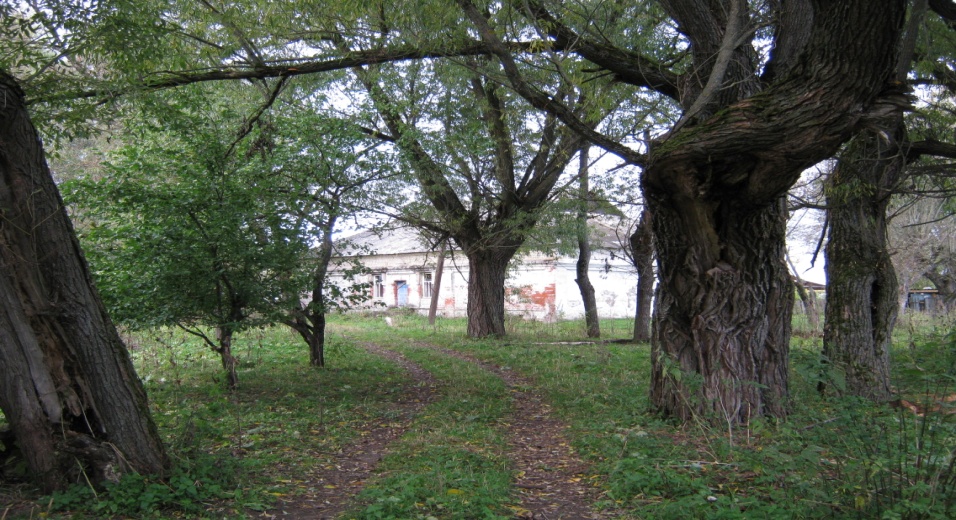   Это единственное, что сохранилось из поместья да ещё водонапорная башня из красного кирпича.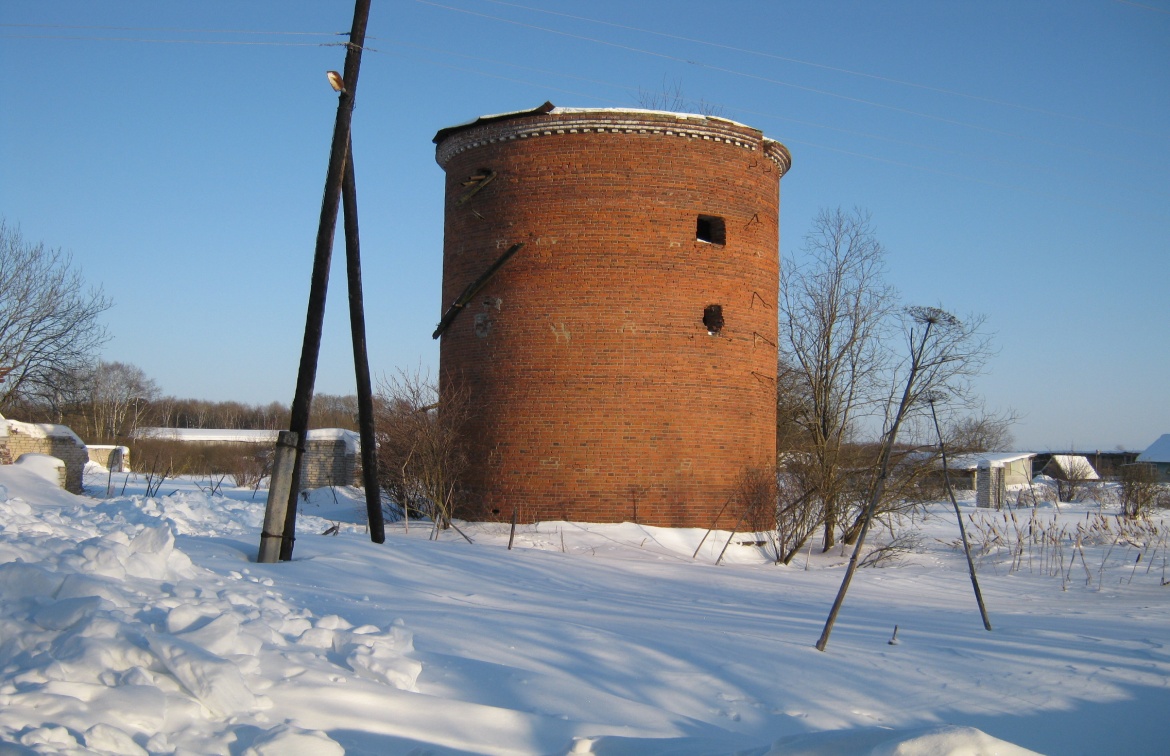      Я попросила Елену Борисовну показать мне фотографии старинных зданий и дать почитать книги, из которых можно узнать больше об истории своего села. Мне хочется поделиться тем, что я узнала.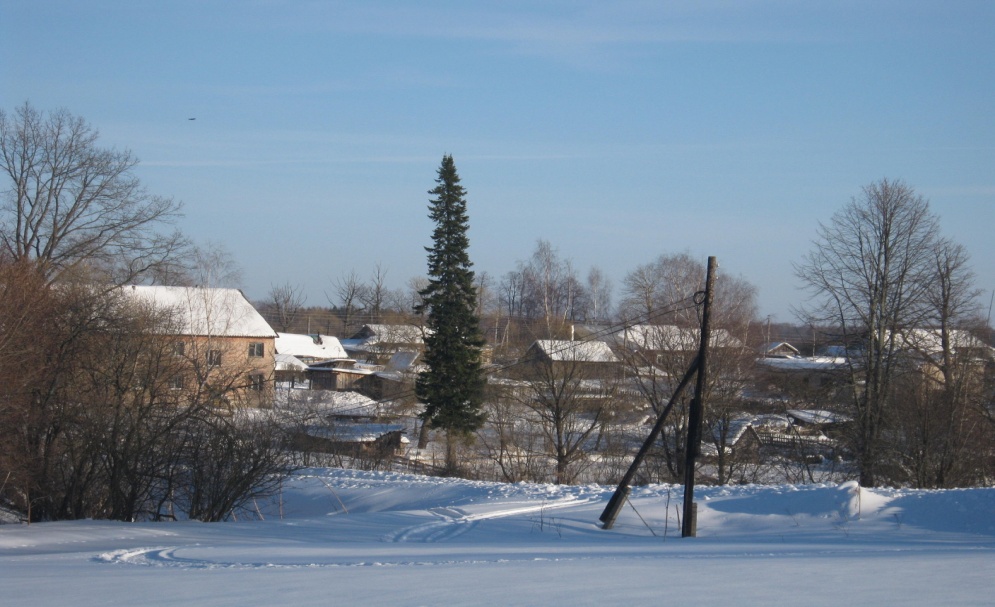      История подгородного села Устиново уходит в седую старину. Здесь когда-то располагалась усадьба Лихачёвых. Их род, один из древнейших в России, известен с XV века. Из них вышло немало придворных воевод.          В 1618 Москву осаждала армия польского королевича Владислава. Фёдор Иванович Лихачёв «на боях и на приступах бился не щадя головы своей и ни на какие королевичевы прелести не прельстился и будучи в осаде во всём оскудение и нужду терпел». За боевые заслуги он получил запустевшее в годы Смуты сельцо Устиново в Кашинском уезде. Вступая в помещичьи права, Фёдор Лихачёв женился на дочери прежнего владельца – Настасье Петровне Бухвостовой. Устиново, вскоре пожалованное из поместья в вотчину, почти на три столетия стало одной из главных резиденций рода.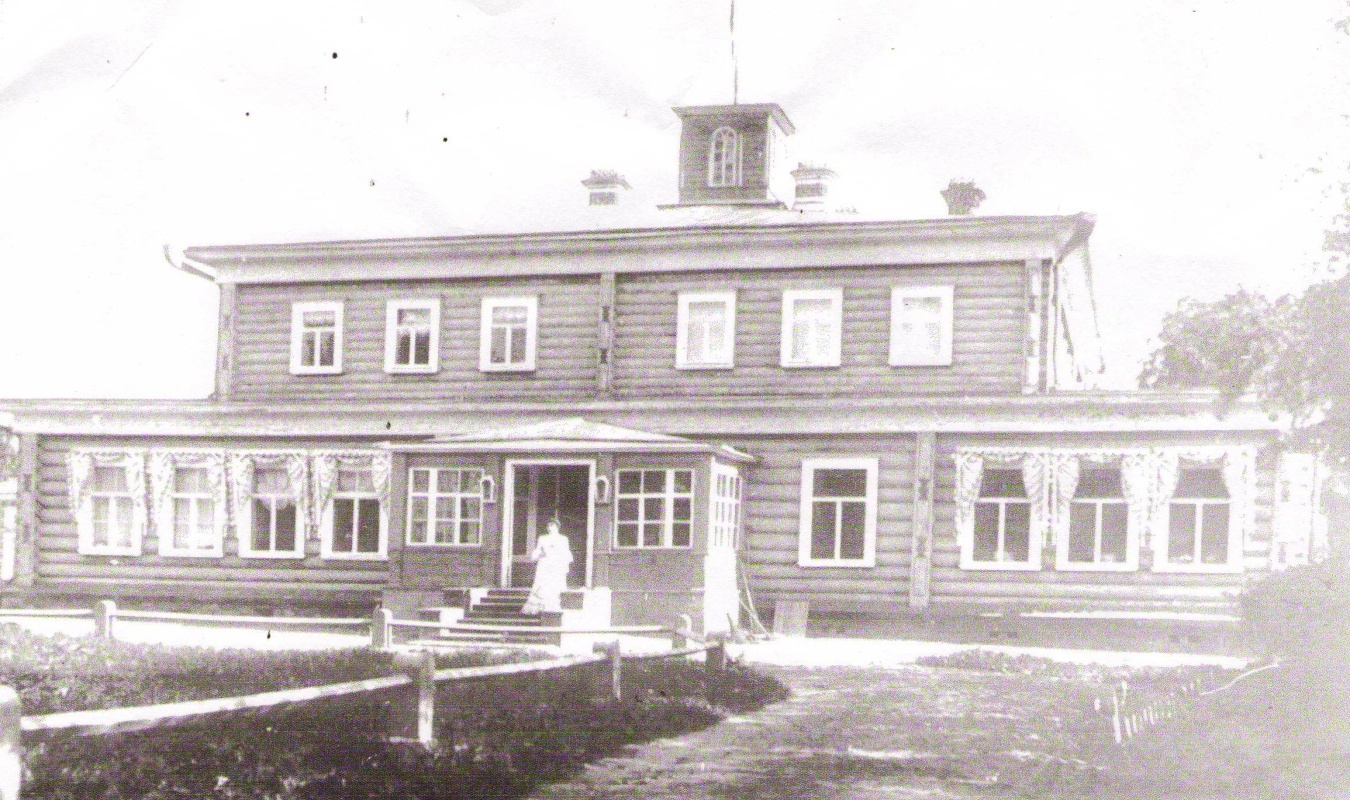       Расцвет усадьбы Устиново приходится на первую половину XIX века. В 1825 году в селе числилось боле 130 душ «мужеского пола». «В марте 1830 года крестьянин Артамонов подрядился в сельце Устиново построить конный двор и по выданному плану  и фасаду беспрекословно как снаружи, так и внутри». В ту пору владел усадьбой лейб-гвардии полковник в отставке Григорий Васильевич Лихачёв. «В 1931 году в Устиново из Киева были выписаны для акклиматизации грецкий орех, шелковица, душистая акация, кизил, «баргамоты  и дули» (сорта груш)». А в 1833 году по указу Лихачёва крестьянин Абрам Кононов выкопал в Устинове пруд, по берегам которого разбили парк, а аллею, ведущую в имение, обсадили елями. 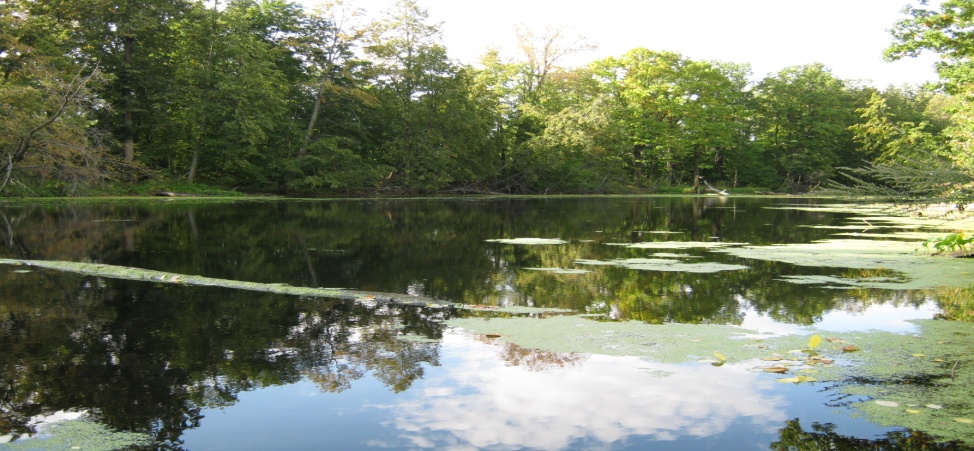         Вскоре усадьба начала быстро обустраиваться. Появился красивый барский дом (два этажа), дом для прислуги, хозяйственные постройки  и даже оранжерея. Оранжерейное хозяйство Лихачёвых позволяло выращивать непривычные для среднерусского климата растения. На огородах в Устинове рос салат двух видов, шпинат, пастернак, артишоки, капуста кольраби, брокколи, арбузы, дыни и редкий для того времени картофель – красный, французский белый и простой.   Григория Васильевича современники характеризовали как человека широкой натуры, покровителя людей искусства. Сохранилась его переписка, свидетельствующая о пожертвованиях в пользу художественных учебных заведений, о покупке картин с целью поддержать живописцев.    Вообще близость к художественным, литературным кругам была свойственна представителям Лихачёвых. Сестра Григория Васильевича, Анна Васильевна, была замужем за Львом Давыдовым – братом известного поэта и героя-партизана Отечественной войны.    Лихачёв любил и ценил красивые вещи. Часто бывая за границей, он привозил в Устиново изящную посуду и мебель. Всё это можно увидеть в краеведческом музее. Это комод с потайными ящичками, французские фарфоровые вазы, часы, являющиеся одновременно и произведением искусства, и чудом техники.    В начале XX века гвардии капитан запаса Лев Яковлевич Лихачёв считался самым состоятельным помещиком Кашинского уезда. Лихачёвы редко появлялись в своём имении, живя в основном в столицах.   Устиново до самой революции оставалось одним из передовых хозяйств, сюда постоянно выписывались и привозились различные технические новинки. В двадцатые годы здесь был создан один из первых в Кашинском районе совхозов. На материальную базу и техническую оснащённость рабочим грех было жаловаться. «Наследство» после Лихачёвых досталось богатое: постройки, оранжерея и огород, приличное поголовье сельскохозяйственных животных. Вот только пришёл в запустение и задичал парк. Разрушились старые здания. Хорошо ещё знаменитую лихачёвскую коллекцию поместили в краеведческий музей и тем самым уберегли.   Я очень люблю свою родную деревню, в которой я живу. Хочется пожелать, чтобы каждый житель села знал его историю, а родители чаще рассказывали её своим детям.Я люблю шелест листьев в парке,Звонкий плеск воды прудовой.Как пройду я летом жаркимПо аллее дубов вековой.Я люблю в лесу прогулятьсяИ вдохнуть свежий запах хвои.Заставляют меня улыбатьсяВыводящие трель соловьи.Я люблю, приходя с прогулки,В наш читательский зал заглянуть.И, листая журналы и книги,Душою здесь отдохнуть.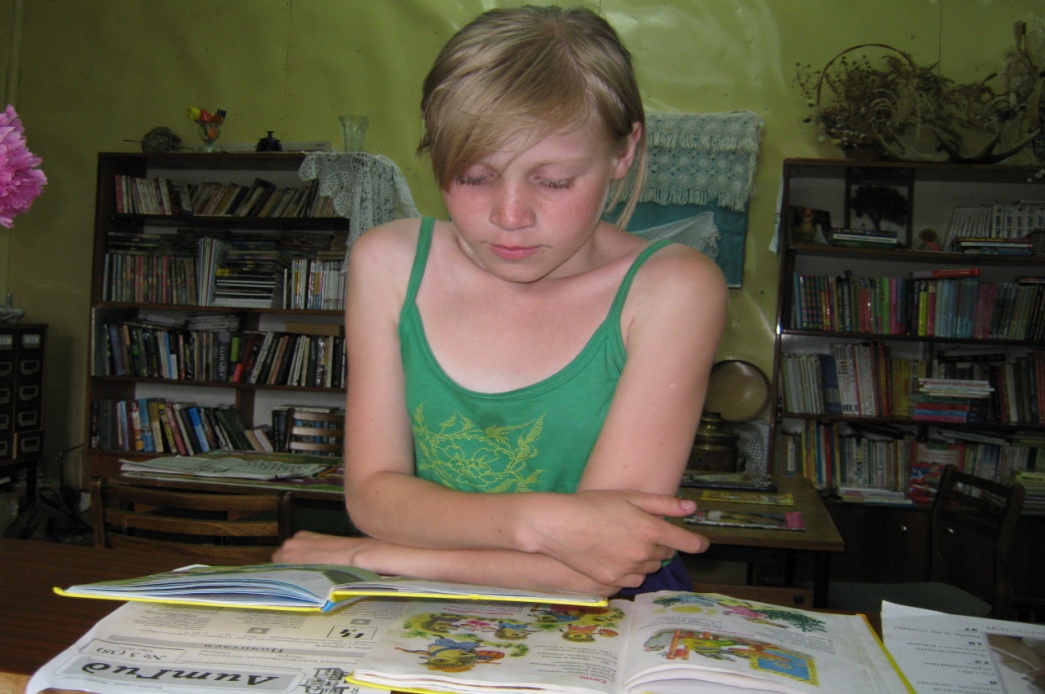 МУНИЦИПАЛЬНОЕ БЮДЖЕТНОЕ ОБЩЕОБРАЗОВАТЕЛЬНОЕ УЧРЕЖДЕНИЕ  БУЗЫКОВСКАЯ ОСНОВНАЯ ОБЩЕОБРАЗОВАТЕЛЬНАЯ ШКОЛАИсследовательская работа«Из истории села Устиново»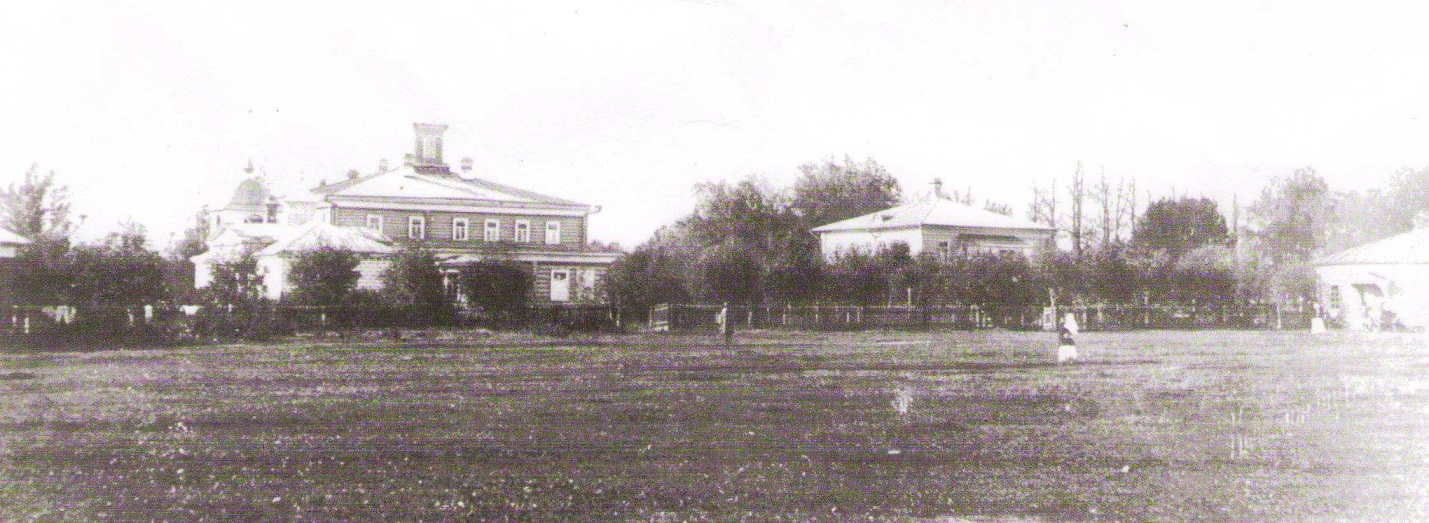 Выполнила: Рыбакова Екатерина, ученица 8-го классаРуководители: Рядкова Галина ВикторовнаПолякова Татьяна Сергеевна2014 г.